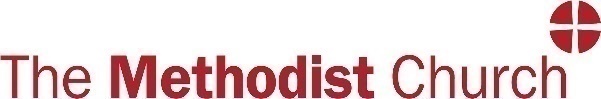 							NORWICH CIRCUITWe are seeking to appoint two dynamic and caring people to fill important lay positions within the Norwich Methodist Circuit. Could you be one of these people?POST 1CHURCH LAY PASTOR:			HEARTSEASE LANE, ROSEBERY ROAD,					AND DRAYTON METHODIST CHURCHESWe are seeking to appoint a dynamic and caring person to provide leadership and pastoral care to a group of churches in the Norwich Circuit and to work with the other ministers in the Circuit.The post will be for an initial term of two years24 hours per weekSalary £13,728 per annumThe post holder will provide leadership to churches at Heartsease Lane, Rosebery Road and Drayton together with pastoral care and support, working alongside volunteer pastoral visitors in the local church.  The Lay Pastor will engage with members and the church community in related activities including the prayer and spiritual life of the church.The post holder will have involvement with ecumenical partners in developing outreach and ministry to new housing developments on the outskirts of Norwich.Leading worship as a Local Preacher is an important part of the role. Ability to travel is required, for which expenses will be paid.The Methodist Church is committed to safeguarding all.POST 2CHURCH PASTORAL WORKER:				SPROWSTON METHODIST CHURCHWe are seeking to appoint a dynamic and caring person to provide pastoral care to Sprowston Methodist Church in the Norwich Circuit and to work with the Superintendent Minister.22 hours per weekSalary £12,202 per annumThe post holder will provide support to Sprowston Methodist Church, working alongside volunteer pastoral visitors in the church.  The Pastoral Worker will engage with members and the church community in related activities including the prayer and spiritual life of the church.There will also be a commitment to provide pastoral care including hospital visiting to support other churches across the circuit as required.Ability to travel is required, for which expenses will be paid.The Methodist Church is committed to safeguarding all.For application forms and further information about both posts, please contact Martin Callam, Circuit Administrator, at norwichcircuit@gmail.com or phone 01603 765904.Closing date: 13th July 2020Prospective interview date – w/c 20th July 2020